ΚΕΝΤΡΟ ΠΕΡΙΒΑΛΛΟΝΤΙΚΗΣ ΕΚΠ/ΣΗΣ ΛΑΥΡΙΟΥ 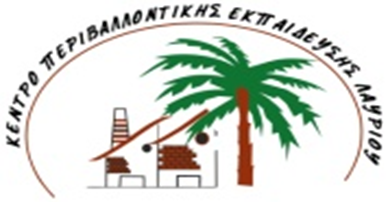 Ταχ. Δ/νση:   Τεχνολογικό Πολιτιστικό Πάρκο Λαυρίου  	Τ.Θ 518, Τ.Κ. 19500,  ΛαύριοΠληροφορίες : 	Μ. Καγιάφα, Ε. Μιχαηλίδου Τηλέφωνο:	22920-22693 e-mail:		kpelav@yahoo.grιστοσελίδα:	http://kpe-lavriou.att.sch.grΚΕΝΤΡΟ ΠΕΡΙΒΑΛΛΟΝΤΙΚΗΣ ΕΚΠ/ΣΗΣ ΛΑΥΡΙΟΥ Ταχ. Δ/νση:   Τεχνολογικό Πολιτιστικό Πάρκο Λαυρίου  	Τ.Θ 518, Τ.Κ. 19500,  ΛαύριοΠληροφορίες : 	Μ. Καγιάφα, Ε. Μιχαηλίδου Τηλέφωνο:	22920-22693 e-mail:		kpelav@yahoo.grιστοσελίδα:	http://kpe-lavriou.att.sch.gr                                           ΠΡΟΚΗΡΥΞΗΤο Κέντρο Περιβαλλοντικής Εκπαίδευσης (ΚΠΕ) Λαυρίου προκηρύσσει διαγωνισμό  για την προμήθεια υλικών καθαριότητας  και υλικών άμεσης ανάλωσης με τρίμηνη πρόβλεψη.Αναλυτικότερα:Οι τιμές προσφοράς θα ισχύουν μέχρι τις 30 Ιουνίου 2019.Οι ενδιαφερόμενοι μπορούν να υποβάλλουν τις οικονομικές τους προτάσεις στογραφείο του ΚΠΕ Λαυρίου έως τις 6 Απριλίου 2019.Σας γνωστοποιούμε ότι η πληρωμή θα γίνει με πίστωση.Η Πράξη «ΚΕΝΤΡΑ ΠΕΡΙΒΑΛΛΟΝΤΙΚΗΣ ΕΚΠΑΙΔΕΥΣΗΣ (ΚΠΕ)-ΠΕΡΙΒΑΛΛΟΝΤΙΚΗ ΕΚΠΑΙΔΕΥΣΗ» υλοποιείται μέσω του Επιχειρησιακού Προγράμματος «ΑΝΑΠΤΥΞΗ ΑΝΘΡΩΠΙΝΟΥ ΔΥΝΑΜΙΚΟΥ, ΕΚΠΑΙΔΕΥΣΗ ΚΑΙ ΔΙΑ ΒΙΟΥ ΜΑΘΗΣΗ» με τη συγχρηματοδότηση της Ελλάδας και της Ευρωπαϊκής Ένωσης.                                                                                                                                                                                              H υπεύθυνη του ΚΠΕ Λαυρίου                                                                                                                                     Μαρία Καγιάφα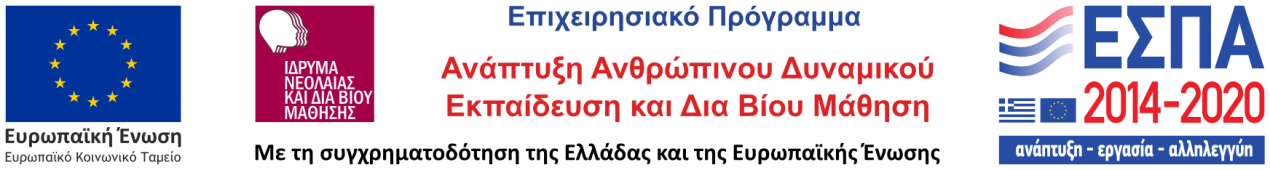 